Каратузский сельсовет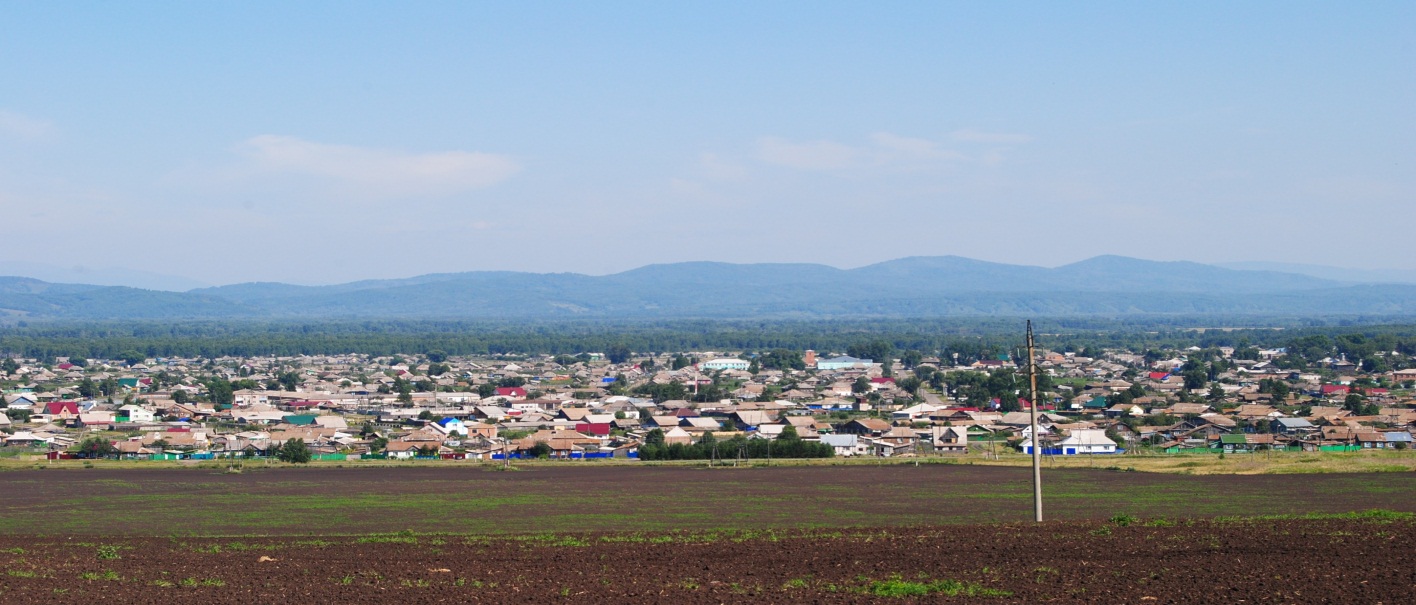 № 14 (418) от 17 января 2024 г.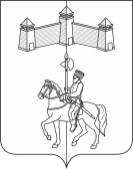 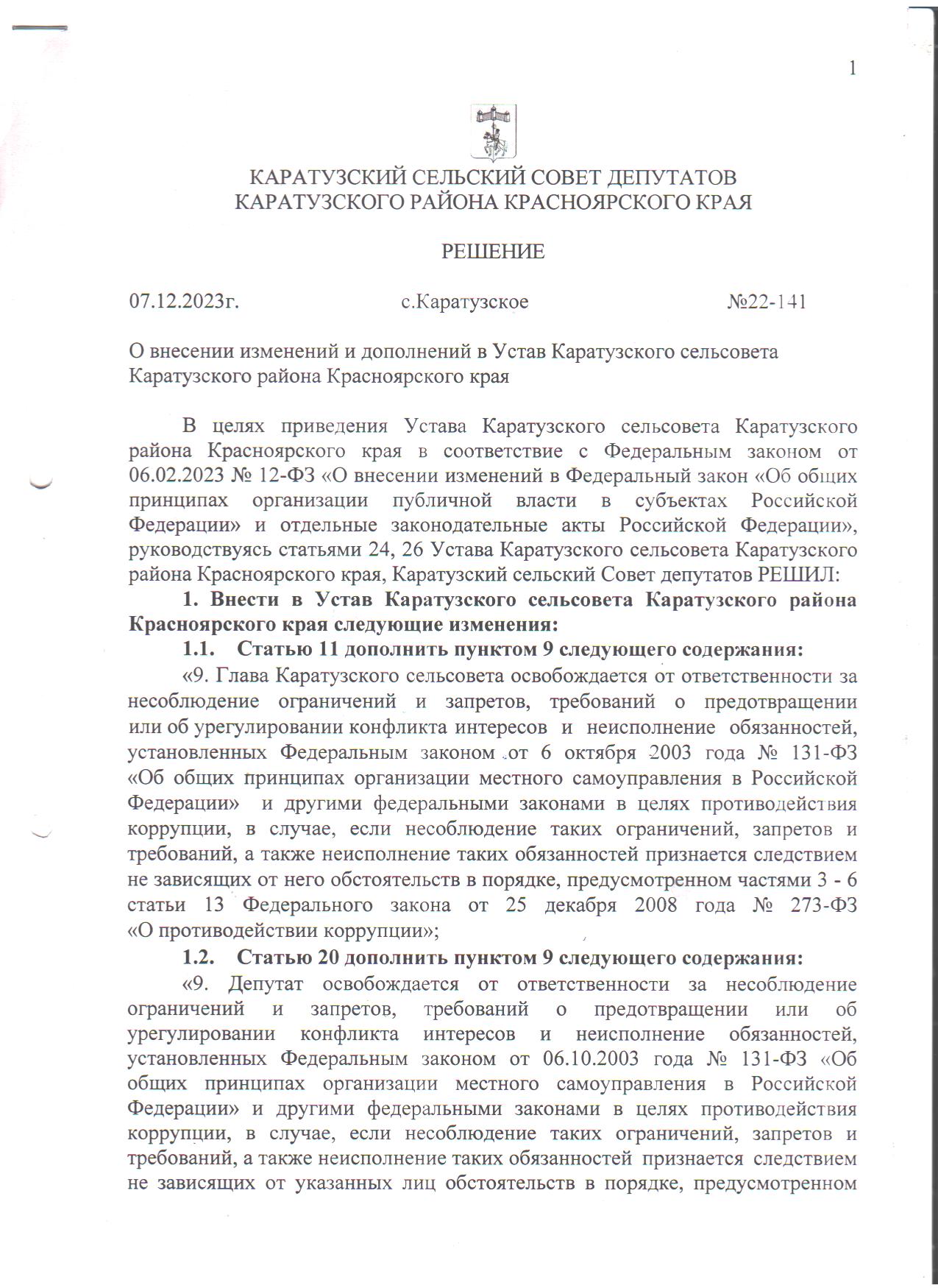 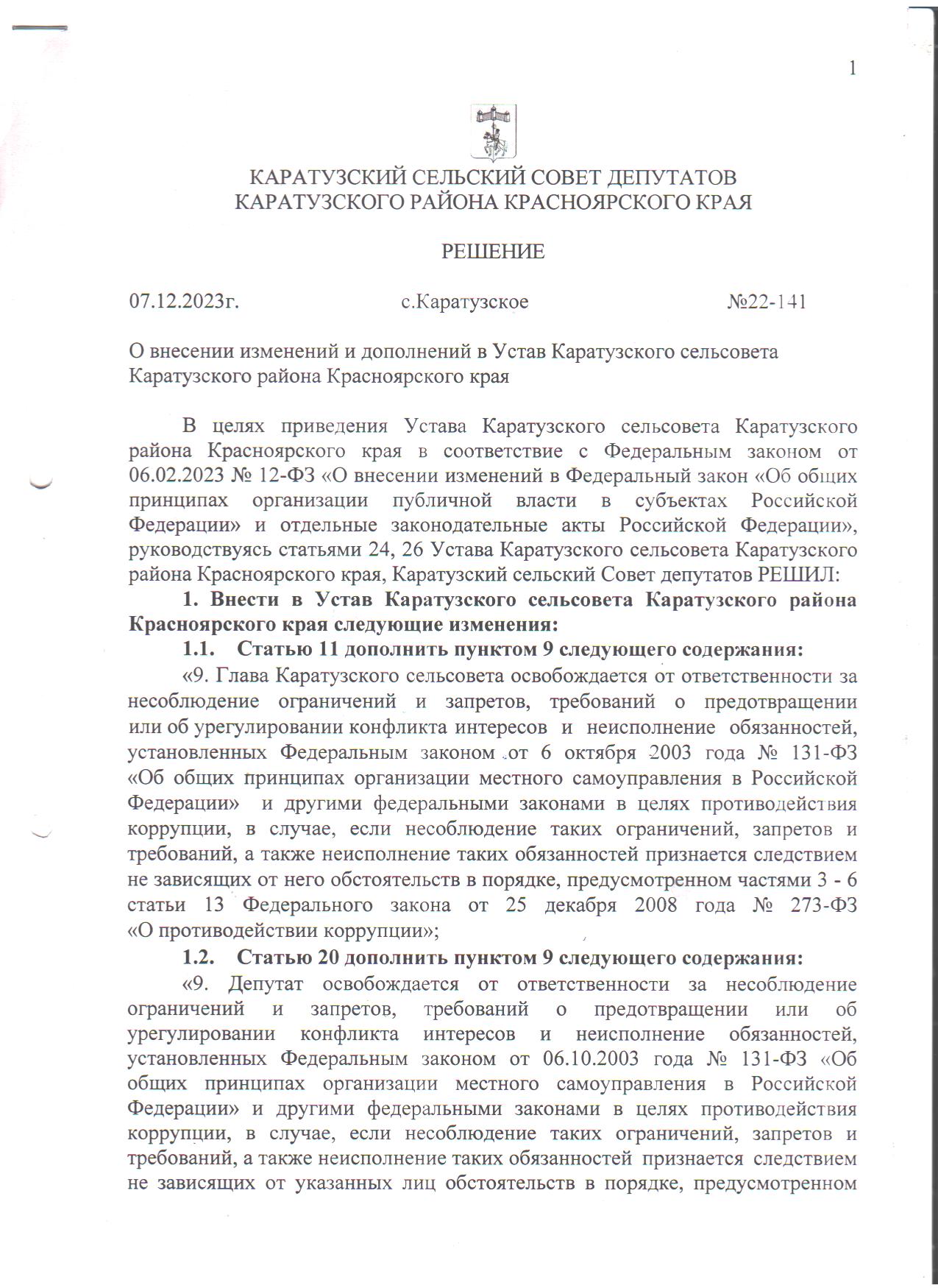 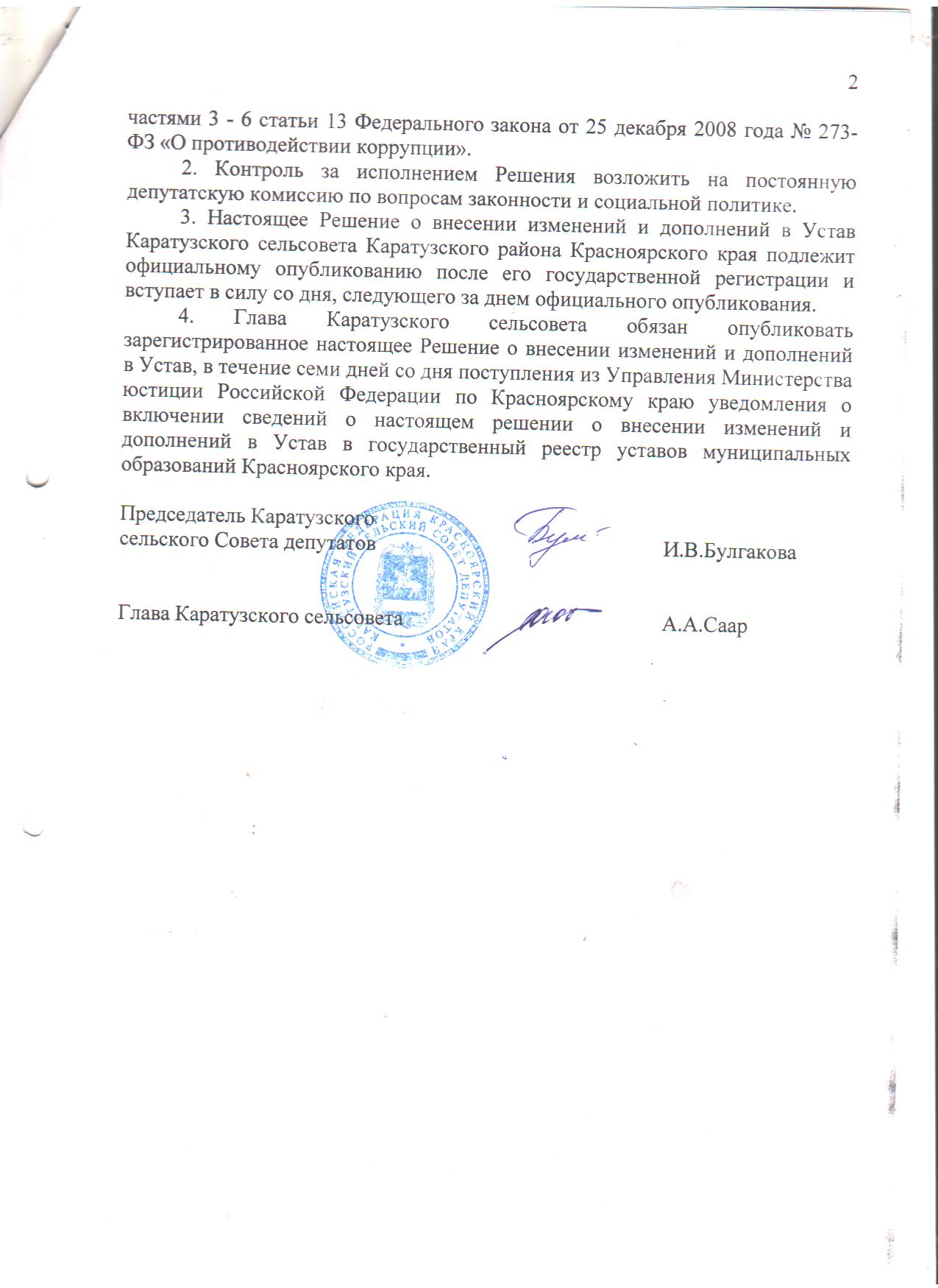 АДМИНИСТРАЦИЯ КАРАТУЗСКОГО СЕЛЬСОВЕТАПОСТАНОВЛЕНИЕОб утверждении платы за содержание и ремонт жилых помещений муниципального жилого фонда на территории Каратузского сельсоветаВ соответствии с Жилищным кодексом Российской Федерации, Феде-ральным законом от 06.10.2003 № 131 –ФЗ «Об общих принципах организации местного самоуправления в Российской Федерации», Постановлением Правительства Российской Федерации от 03.04.2013 № 290 «О минимальном перечне услуг и работ, необходимых для обеспечения надлежащего содержания общего имущества в многоквартирном доме, и порядке их оказания и выполнения», Постановлением Правительства Российской Федерации от 13.08.2006 № 491 «Об утверждении Правил содержания общего имущества в много-квартирном доме и Правил изменения размера платы за содержание и ремонт жилого помещения в случае оказания услуг и выполнения работ по управлению, содержанию и ремонту общего имущества в многоквартирном доме ненадлежащего качества и (или) с перерывами, превышающими установленную продолжительность», руководствуясь Уставом Каратузского сельсовета Каратузского района Красноярского края,ПОСТАНОВЛЯЮ:Установить ежемесячную плату за содержание и ремонт жилого помещения для нанимателей жилых помещений по договорам социального найма муниципального жилищного фонда, для собственников жилых помещений, которые не приняли решение о выборе способа управления много-квартирным домом, согласно приложению № 1 к настоящему постановлениюПризнать утратившим силу постановление от 27.12.2023г № 198-П. «Об утверждении платы за содержание и ремонт жилых помещений  муниципального жилищного фонда на территории  Каратузского сельсовета».Контроль за исполнением настоящего постановления оставляю за собой.Настоящее Постановление вступает в силу в день, следующий за днем его официального опубликования в печатном издании «Каратузский вестник» и распространяет свое действие на правоотношения возникшие с 01.01.2024 года.Приложение № 1к постановлениюот 11.01.2024 № 5 -ПЕжемесячная плата за содержание и ремонт жилого помещения для нанимателей жилых помещений по договорам социального найма муниципального жилищного фонда, для собственников жилых помещений, которые не приняли решение о выборе способа управления многоквартирным домом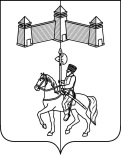 АДМИНИСТРАЦИЯ КАРАТУЗСКОГО СЕЛЬСОВЕТАКАРАТУЗСКОГО РАЙОНА КРАСНОЯРСКОГО КРАЯРАСПОРЯЖЕНИЕ15.01.2024г.                                                                                             №2- РОб утверждении мест размещенияпредвыборных печатных материаловРуководствуясь действующим Российским законодательством, Уставом Каратузского сельсовета Каратузского района Красноярского края, в связи с проведением 17.03.2024 года выборов Президента Российской Федерации,Предоставить места для размещения рекламных материалов (плакатов) на территории Каратузского сельсовета согласно приложению к настоящему распоряжению.Контроль за выполнением настоящего распоряжения оставляю за собой.3. Распоряжение вступает в силу со дня подписания и подлежит опубликованию в печатном издании «Каратузский вестник».И.о.главы администрацииКаратузского сельсовета                                     	              А.М.БолмутенкоПриложение к распоряжению от 15.01.2024г. №2-РМЕСТА ДЛЯ РАЗМЕЩЕНИЯрекламных материалов (плакатов) на территории Каратузского сельсоветаВыпуск номера подготовила администрация Каратузского сельсовета.Тираж: 5 экземпляров.Адрес: село Каратузское улица Ленина 3011.01.2024г.с. Каратузское№ 5 -П И.о главы Каратузского сельсовета                              А. М. Болмутенко№п/пПлата за содержание (в зависимости от факторов, указанных в п. 11 приложения 1 постановления Правительства Российской Федерации от 13.08.2006 № 491) и ремонт жилого помещенияРазмер платы за 1 кв. м занимаемой общей площади жилого помещения (в руб./м2, с НДС)1.Плата за содержание и ремонт жилого помещения в доме с водопроводом, с центральным отоплением, с центральной канализацией, в том числе:74,71.а) содержание общего имущества;59,121.б) текущий ремонт общего имущества8,27в) услуги и работы по управлению многоквартирным домом7,31№п/пНаименование сельсовета№ избирательного участкаМеста размещения предвыборных агитационных материалов1Каратузский1407с. Каратузское - на заборе жилого дома по ул. Октябрьская, 41 (Болдарук М.Н.);- на здании бывшей конторы колхоза им. Димитрова;- на здании складов магазина «Для Вас» со стороны ул. Мира и заборе магазина со стороны ул. Колхозная.1408- на заборе трансформаторной станции, перекресток ул. Димитрова и ул. Кравченко– на заборе по ул. Кутузова 14 (Копотев М.П.) перекресток ул. Черкасова;- на заборе по ул. Жукова перекресток ул. Станичная;- на заборе у входа ЖКХ по ул. Лазо;- на заборе дома ул. Куйбышева 16, со стороны ул. Революционная1409- на заборе магазина «Стимул», ул. Советская;- забор на перекрестке ул. Ленина и Кравченко;- на здании по ул. Ленина (парикмахерская «Локон»)1410- на заборе за магазином «У Петровича» по ул. Ленина;- на заборе Каратузского АТП по ул. Ленина около автобусной остановки;- на заборе по ул. 60 лет Октября, д.42, со стороны ул.Ачинская;- на заборе жилого дома по ул. Пушкина (Светлакова М.А.);- на заборе по ул. Пушкина, перекресток ул. 1-я Каратузская;- на заборе по ул. Юбилейной у жилого дома В.А. Понимаш (ул. Ленина 2-2)1418д.Средний Кужебар- ул.Полтавская, 8 (библиотека)